О внесении изменений в 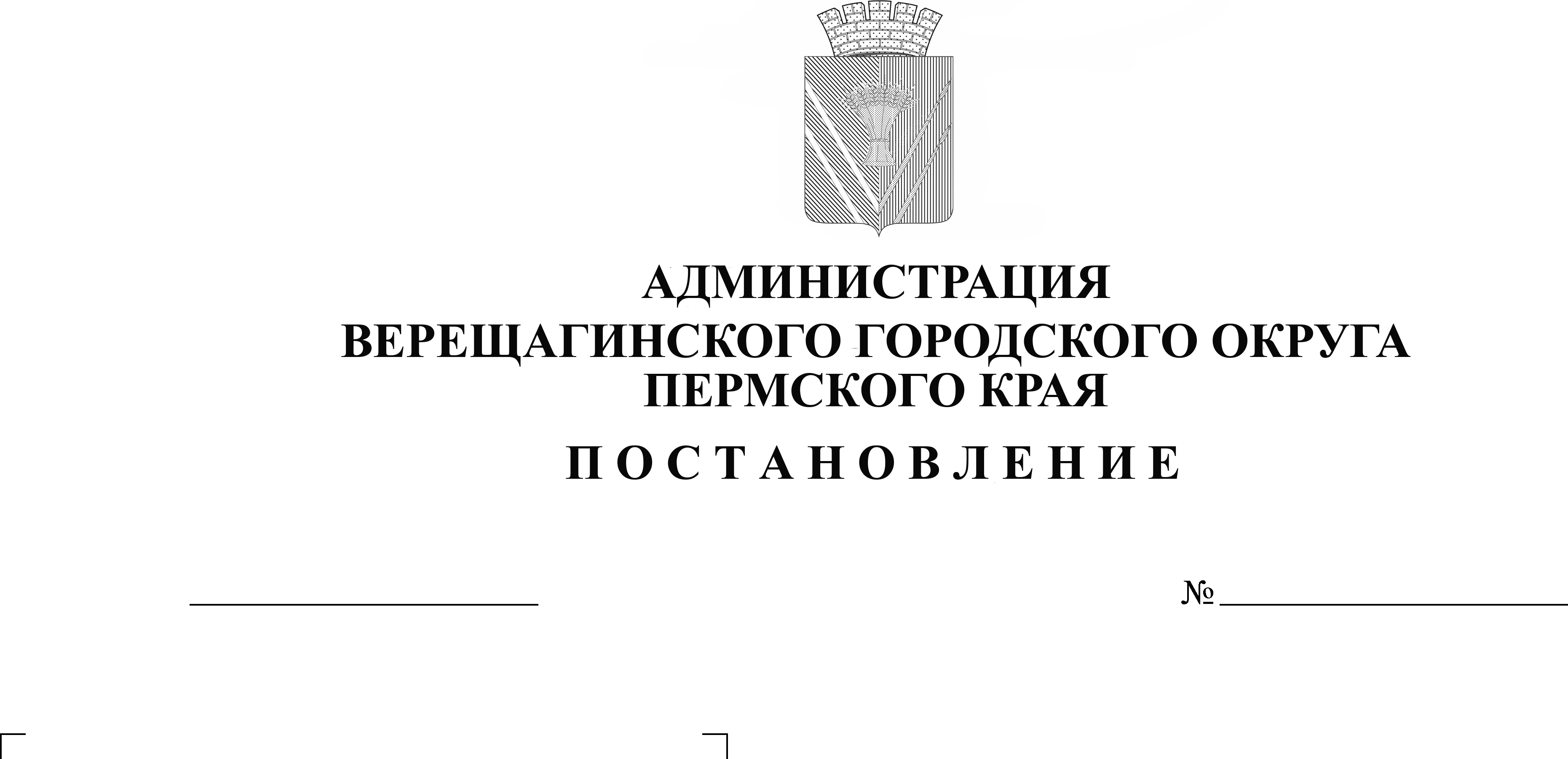 административный регламент предоставления муниципальной услуги «Отнесение земель или земельных участков к определенной категории или перевод земель или земельных участков из одной категории в другую категорию»В соответствии с Федеральным законом от 27 июля 2010 года №210-ФЗ «Об организации предоставления государственных и муниципальных услуг», руководствуясь Уставом муниципального образования Верещагинский городской округ Пермского края, администрация Верещагинского городского округа ПОСТАНОВЛЯЕТ:       1. Внести в административный регламент предоставления муниципальной услуги «Отнесение земель или земельных участков к определенной категории или перевод земель или земельных участков из одной категории в другую категорию», утвержденный постановлением администрации Верещагинского городского округа Пермского края 07 июня 2021 года №254-01-01-933, следующие изменения: в абзаце 12 подпункта 1.3.1. слова «uioi.ver@yandex.ru» заменить на слова «uio@vereschagino.permkrai.ru»; в абзаце 13 подпункта 1.3.1. слова «http://www.veradm.ru» заменить на слова «http://veradmgo.ru/»;  пункт 2.10. дополнить подпунктом 2.10.4. «Срок отказа в предоставлении услуги по причине предоставления неполного пакета документов заявителем – до 3 рабочих дней. 	Установить запрет на требование предоставления документов и информации, отсутствие и (или) недостоверность которых не указывались при первоначальном отказе».	1.4. в подпункте 5.4.3.1. пункта 5.4. слова «http://www.veradm.ru» заменить на слова «http://veradmgo.ru/».2. Настоящее постановление вступает в силу с момента опубликования в газете «Заря».Глава городского округа -глава администрации Верещагинскогогородского округа Пермского края                                             С.В. Кондратьев